INDICAÇÃO Nº 3152/2018Sugere ao Poder Executivo Municipal que proceda a troca de 3 lâmpadas sequenciais na esquina das Ruas João Manoel dos Santos com Olindo Martignago do nº 333 ao 335 no Santo Antônio do Sapezeiro.Excelentíssimo Senhor Prefeito Municipal, Nos termos do Art. 108 do Regimento Interno desta Casa de Leis, dirijo-me a Vossa Excelência para sugerir ao setor competente que proceda a troca de 3 lâmpadas sequenciais na esquina das Ruas João Manoel dos Santos com Olindo Martignago do nº 333 ao 335 no Santo Antônio do Sapezeiro.Justificativa:Fomos procurados por munícipes solicitando essa providencia, pois, da forma que se encontra o local está escuro causando transtornos e insegurança.Plenário “Dr. Tancredo Neves”, em 09 de Maio de 2018.José Luís Fornasari                                                  “Joi Fornasari”                                                    - Vereador -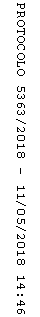 